Marie B.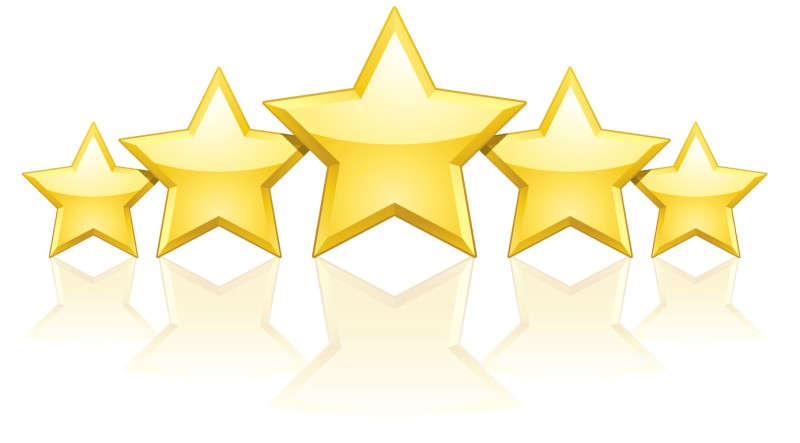 The Chatham School house team has made a tough job of dropping off our children much easier.  The care they provide for my son is wonderful and having the trust in them is priceless.  My son enjoys his time at the school and we think of the staff and teachers as family.